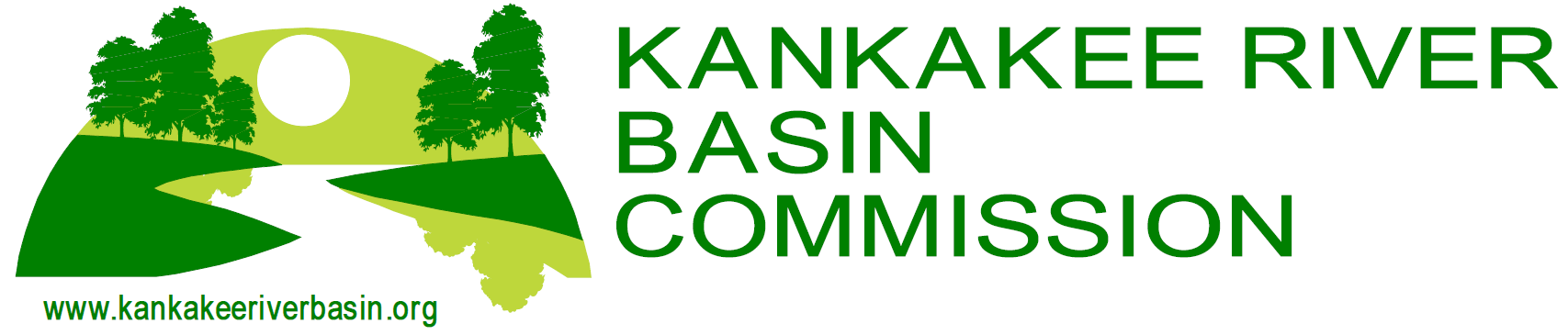 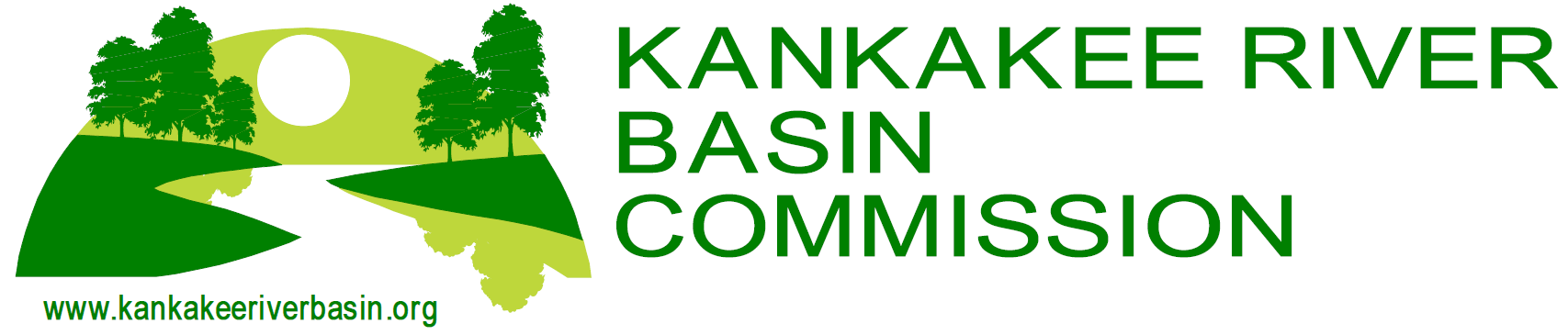 ***Meeting Notice***Kankakee River Basin and Yellow River Basin Development CommissionThursday, August 22, 20199:30 a.m. CST/10:30 a.m. ESTKouts Public Library101 East Daumer RdKouts, IN 46347TENTATIVE AGENDACALL TO ORDER BY CHAIRMAN MCNAMARAPLEDGE OF ALLEGIANCEROLL CALL OF MEMBERSWELCOME OF ILLINOIS ADVISORY MEMBERSINTRODUCTION OF GUESTSAPPROVAL OF MINUTES FROM JULY 18 MEETINGFINANCE REPORTAdoption of budgetEXECUTIVE DIRECTOR’S REPORTOLD BUSINESSDraft competitive bidding policy for large expendituresVerification of areas subject to assessments beginning in 2021NEW BUSINESSJasper County FEMA projectYellow River bank stabilization upstream of KnoxYellow River 10 Mile Road invasive plant removalThayer FarmOngoing tree and debris removalEmergency tree and debris removal for 2019 and 2020Sediment trapsNewton County’s use of the easement for pilot projectDevelopment of general conditions for use of the easementRiver gage maintenanceRemoval of abandoned bridgesEasement for DNR sand removal at Kankakee FWAOTHER BUSINESSPUBLIC COMMENTSELECTION OF NEXT MEETING DATEADJOURNMENT